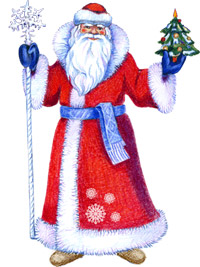 «УТВЕРЖДАЮ»Директор МБУДО «ДЮЦ «Звезда»___________Н.З. Молостов«___»__________2016 г.ПОЛОЖЕНИЕоб  открытом конкурсе рисунков и сказок «День Рождения Деда Мороза» среди образовательных  учреждений г. РязаниОбщие положения.Положение о конкурсе рисунков и сказок «День Рождения Деда Мороза» разработано и утверждено Муниципальным бюджетным  учреждением дополнительного образования «Детско-юношеский  Центр «Звезда».Работы и заявки на участие в конкурсе должны быть представлены в МБУДО «ДЮЦ «Звезда» по адресу г. Рязань, ул. проф. Никулина, д. 6.тел. 96-00-64 не позднее 9 декабря. Итоги Конкурса будут проведены 16 декабря 2016 года в 15:00 в МБУ ДО «ДЮЦ «Звезда». Цели и задачи:Выявление талантливых детей в области художественного творчества.Стимулирование творческой активности детей.Развитие у детей фантазии, воображения в изобразительном и литературном творчестве. Сроки проведения Конкурса.Конкурс проводится с 21 ноября по 16 декабря  2016 года.Прием заявок и конкурсных работ начинается с 21 ноября и заканчивается 9 декабря 2016 года (форма заявки Приложение №1)Работа жюри Конкурса по оценке работ участников проводится с 12 по 14  декабря 2016 г. Условия участия в конкурсе:В конкурсе принимают участие учащиеся общеобразовательных учреждений и воспитанники учреждений дополнительного образования детей города Рязани двух возрастных категорий: - учащиеся 1-4 классов,- учащиеся 5-7 классов.            4.2.      Общие требования к работам, представленным на Конкурсе:Рисунки должны быть выполнены без помощи родителей или педагогов и подписаны печатными шрифтом с обратной стороны: название, Ф.И.О., школа (детское образовательное  учреждение), класс, возраст конкурсанта.Рисунки должны быть размером листа А3 и исполнены в любой технике рисования (масло, акварель, тушь, цветные карандаши, мелки и т.д.)Количество рисунков представленных на Конкурс одним образовательным учреждением, не может превышать 3 работ.Сказки должны быть придуманы без помощи родителей или педагогов, а так же ранее нигде не опубликованы.Сочинённые сказки должны быть оформлены на листах А4, в правом верхнем углу должно быть написано печатными буквами: Ф.И.О., школа, класс, возраст конкурсанта.Количество сказок, представленных на конкурс одним образовательным учреждением, не может превышать 3 работ.Порядок работы жюри:Конкурсные работы будут оцениваться по следующим критериям:-    соответствие работы тематике конкурса,-    выразительность – художественно-эстетическое восприятие, композиция, цветовое решение, общее впечатление,- креативность – неожиданные, оригинальные творческие решения, наличие авторского  стиля.Подведение итогов проводится по номинациям:                         -    Лучший рисунок среди учащихся 1-4 классов (1,2,3 место),                         -    Лучший рисунок среди учащихся 5-7 классов (1,2,3 место),                         -    Лучшая сказка среди учащихся 1-4 классов (1,2,3 место),                         -    Лучшая сказка среди учащихся 5-7 классов (1,2,3 место).            5.3.      Награждение:                        Победителям и призерам конкурса будут вручены дипломы.Приложение №1Заявка на участие в открытом конкурсе рисунков и сказок «День рождения Деда Мороза»ФИО руководителя_________________________________Контактный телефон_______________________________Директор       ___________________________Все поля заявки должны быть обязательно заполнены.                                 Приложение №2Состав оргкомитета:Молостов Н.З. – директор МБУДО «ДЮЦ «Звезда»;Перебякина Е.А. – зам. директора по УВР;Арендарёва О.А. – педагог-организатор;Волохова Л.Н. – педагог - организатор.№ п/пФИО (полностью)возрастСОШНоминация (рисунок/сказка), название работы